1960's here is a vintage Juliette LT-44 mini reel to reel tape recorder.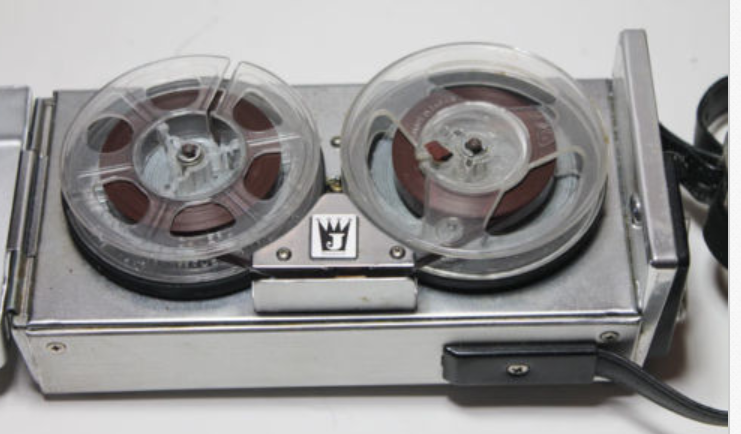 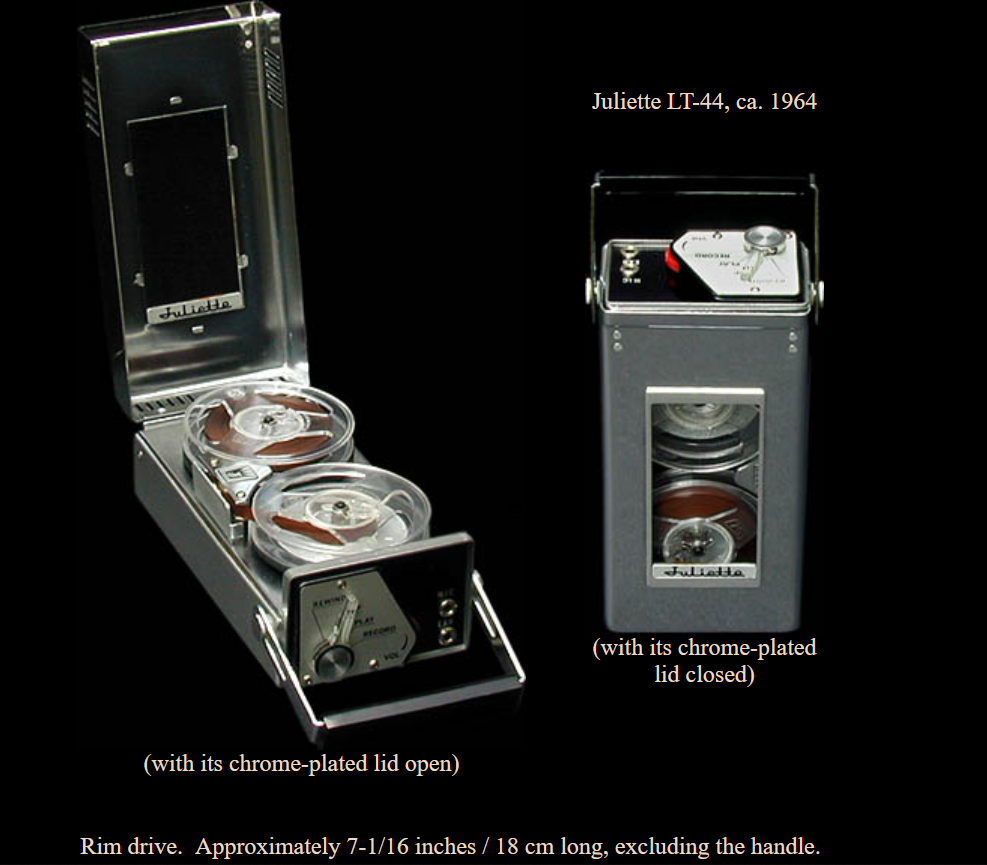 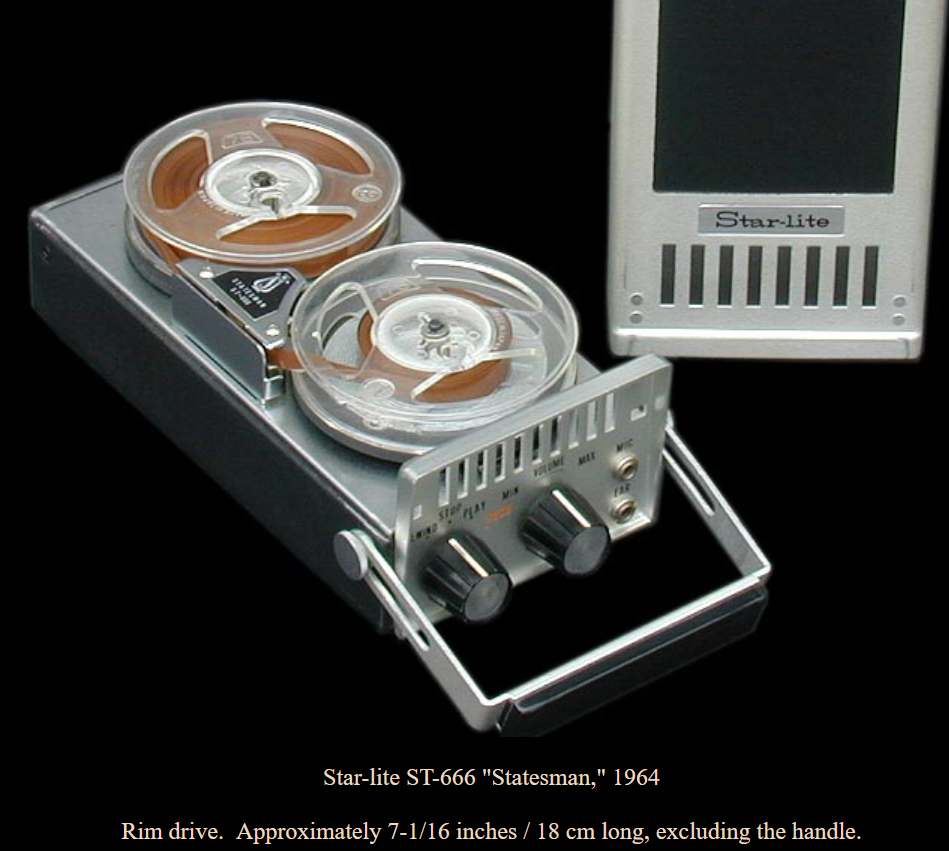 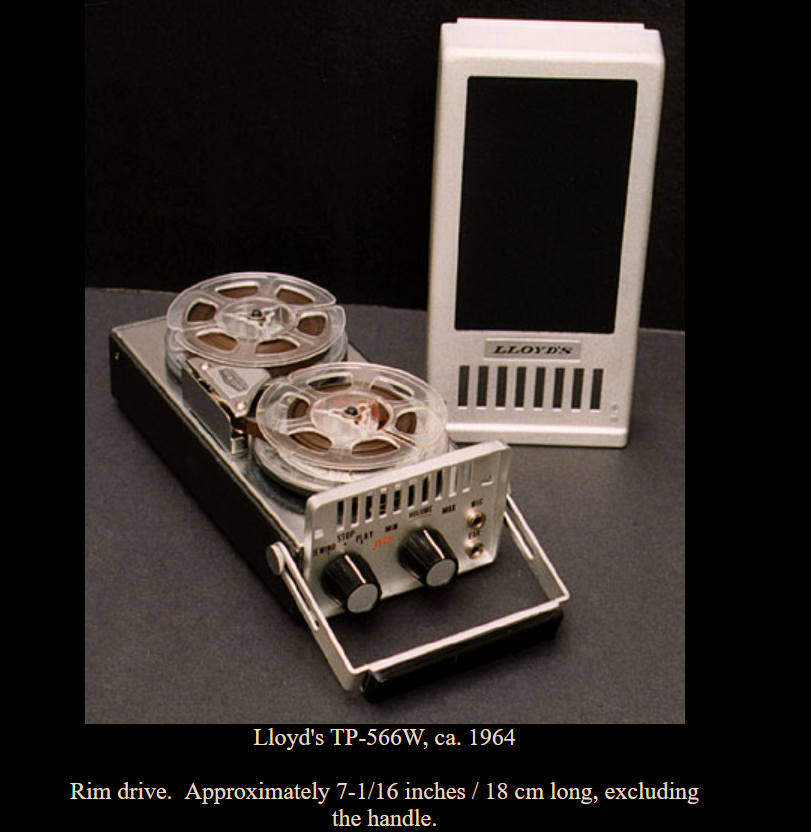 